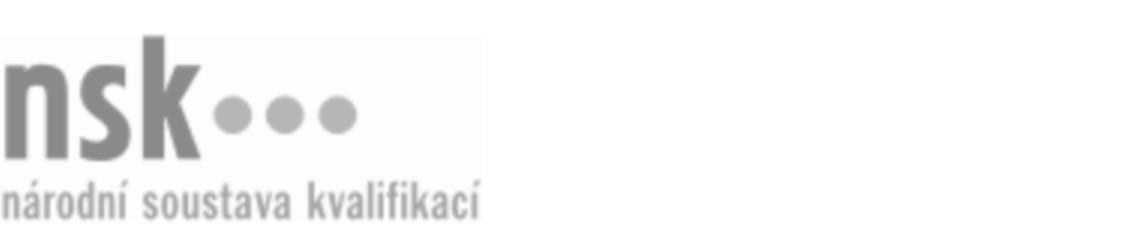 Autorizované osobyAutorizované osobyAutorizované osobyAutorizované osobyAutorizované osobyAutorizované osobyKamnář stavitel krbů (kód: 36-115-H) Kamnář stavitel krbů (kód: 36-115-H) Kamnář stavitel krbů (kód: 36-115-H) Kamnář stavitel krbů (kód: 36-115-H) Kamnář stavitel krbů (kód: 36-115-H) Kamnář stavitel krbů (kód: 36-115-H) Autorizující orgán:Ministerstvo průmyslu a obchoduMinisterstvo průmyslu a obchoduMinisterstvo průmyslu a obchoduMinisterstvo průmyslu a obchoduMinisterstvo průmyslu a obchoduMinisterstvo průmyslu a obchoduMinisterstvo průmyslu a obchoduMinisterstvo průmyslu a obchoduMinisterstvo průmyslu a obchoduMinisterstvo průmyslu a obchoduSkupina oborů:Stavebnictví, geodézie a kartografie (kód: 36)Stavebnictví, geodézie a kartografie (kód: 36)Stavebnictví, geodézie a kartografie (kód: 36)Stavebnictví, geodézie a kartografie (kód: 36)Stavebnictví, geodézie a kartografie (kód: 36)Povolání:Kamnář montér krbůKamnář montér krbůKamnář montér krbůKamnář montér krbůKamnář montér krbůKamnář montér krbůKamnář montér krbůKamnář montér krbůKamnář montér krbůKamnář montér krbůKvalifikační úroveň NSK - EQF:33333Platnost standarduPlatnost standarduPlatnost standarduPlatnost standarduPlatnost standarduPlatnost standarduStandard je platný od: 14.10.2015Standard je platný od: 14.10.2015Standard je platný od: 14.10.2015Standard je platný od: 14.10.2015Standard je platný od: 14.10.2015Standard je platný od: 14.10.2015Kamnář stavitel krbů,  29.03.2024 13:49:41Kamnář stavitel krbů,  29.03.2024 13:49:41Kamnář stavitel krbů,  29.03.2024 13:49:41Kamnář stavitel krbů,  29.03.2024 13:49:41Strana 1 z 2Autorizované osobyAutorizované osobyAutorizované osobyAutorizované osobyAutorizované osobyAutorizované osobyAutorizované osobyAutorizované osobyAutorizované osobyAutorizované osobyAutorizované osobyAutorizované osobyK této profesní kvalifikaci nejsou zatím přiřazeny žádné autorizované osoby.K této profesní kvalifikaci nejsou zatím přiřazeny žádné autorizované osoby.K této profesní kvalifikaci nejsou zatím přiřazeny žádné autorizované osoby.K této profesní kvalifikaci nejsou zatím přiřazeny žádné autorizované osoby.K této profesní kvalifikaci nejsou zatím přiřazeny žádné autorizované osoby.K této profesní kvalifikaci nejsou zatím přiřazeny žádné autorizované osoby.Kamnář stavitel krbů,  29.03.2024 13:49:41Kamnář stavitel krbů,  29.03.2024 13:49:41Kamnář stavitel krbů,  29.03.2024 13:49:41Kamnář stavitel krbů,  29.03.2024 13:49:41Strana 2 z 2